《求分有道》──公平競爭 update: 2020/05/26對象中學生學習目標認識公平競爭的意義思考守法及公平的重要性建議時間1課節(40分鐘)教學流程建議學習階段學習活動教學資源時間導入階段短片播放播放“影像傳誠”入圍短片「這樣公平嗎？」(約1分鐘)向學生提問：在日常生活中，曾遇見那些你認為不公平的事情？你會如何處理？―請學生在紙上寫出一個他們認為不公平的情況，放入袋中。―請另一名學生抽出，然後分享如何解決。短片
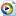 5分鐘發展階段案例探討《補習天王蕭源夫妻 遭廉署起訴》(PPT簡述)請學生分成小組，與組員討論以下問題，然後向全班匯報：涉案人利用電話來傳送及接收保密的中學文憑試題及資料，其目的是甚麼？― 學生自由作答你認為當事人的行為對其個人、其他考生及社會將會造成甚麼影響？    ― 個人：須承擔法律責任，個人前途及聲譽盡毀    ― 其他考生：對其他憑實力考試、守法規的考生不公。    ― 社會：令大眾對考試制度以至其他制度失去信心；若人人都採用不正當手法獲取利益或解決問題，社會將失去公平、法治等基礎，秩序大亂。你認為學生可怎樣維護公平、法治等核心價值?― 尊重法治、堅守個人誠信，切勿以身試法― 當遇上不公平、不公義的情況，應挺身舉報簡報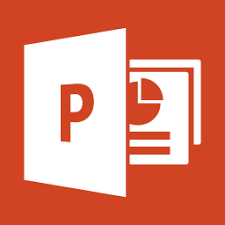 30分鐘總結階段涉案人士企圖以獲悉的保密資料來圖利，破壞了社會廉潔、公平的核心價值，而涉案人最終亦須負上刑責，得不償失。無論考試、比賽或遊戲等，「公平」至關重要，否則就會失去其意義。我們應該堅持用合法方式爭取成績或獲取回報，拒絶參與任何不法行為。對影響公平的事情更應勇於指正。5分鐘延展活動搜尋一則與「公平競爭」有關的網上資訊，可以是文章、短片或新聞。向同學簡介並分享自己對該資訊的感想。參考資料參考連結(案件報導)：蕭源囚14月 官斥名聲冲昏頭腦 批「拖朋友落水」 兩主考一囚8月一緩刑明報 2020年5月26日星期二https://news.mingpao.com/pns/%e6%b8%af%e8%81%9e/article/20200526/s00002/1590431999226/%e8%95%ad%e6%ba%90%e5%9b%9a14%e6%9c%88-%e5%ae%98%e6%96%a5%e5%90%8d%e8%81%b2%e5%86%b2%e6%98%8f%e9%a0%ad%e8%85%a6-%e6%89%b9%e3%80%8c%e6%8b%96%e6%9c%8b%e5%8f%8b%e8%90%bd%e6%b0%b4%e3%80%8d-%e5%85%a9%e4%b8%bb%e8%80%83%e4%b8%80%e5%9b%9a8%e6%9c%88%e4%b8%80%e7%b7%a9%e5%88%91